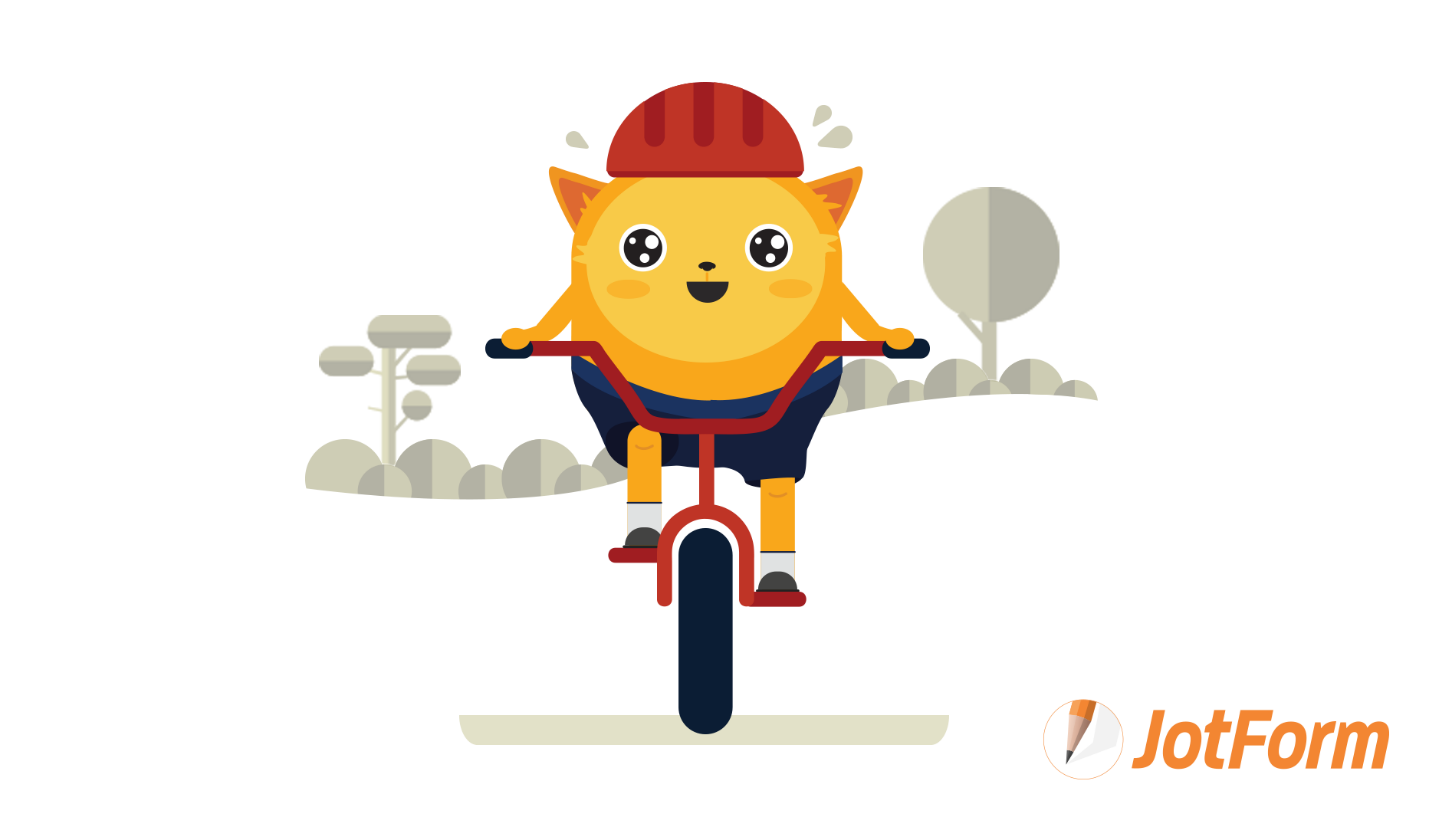 Ово је пример Word документа са сликом